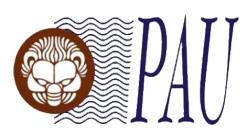 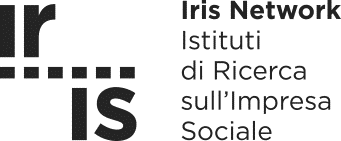 COLLOQUIO SCIENTIFICO SULL’IMPRESA SOCIALEIX EDIZIONE22-23 maggio 2015Dipartimento PAU (Patrimonio, Architettura, Urbanistica)
Università degli Studi Mediterranea di Reggio Calabria
Via Melissari, Reggio CalabriaSCHEDA ABSTRACT   
compilare e inviare via mail entro il 15/03/15 a info@irisnetwork.it (Silvia Rensi)TITOLO PAPERAUTORE/IENTE DI APPARTENENZA(per ogni autore, completo di indirizzo)INDIRIZZO E-MAIL (per ogni autore)AUTORE DI RIFERIMENTO(per comunicazioni con la segreteria)ABSTRACT (min 1.500 – max 2.500 caratteri spazi inclusi)ABSTRACT (min 1.500 – max 2.500 caratteri spazi inclusi)